Överenskommelse om kollektivtrafikens finansiering för framtidssatsningar på grön kollektivtrafik.Miljöpartiet, Moderaterna, Liberalerna, Kristdemokraterna och Centerpartiet har idag tecknat nedanstående överenskommelse. De ingående parterna förbinder sig att ta ett gemensamt ansvar för kollektivtrafiktaxans utveckling i enlighet med denna överenskommelse. Överenskommelsen gäller tillsvidare men som kortast fram till 2019 års beslut om budget (budget 2020). Överenskommelsens syfte är att säkerställa finansiering och drift för ett antal strategiska kollektivtrafiksatsningar. Grundläggande principer är att:Landstingsbidragets ska utvecklas så att relationen mellan taxa och landstingsbidrag bibehålls på minst dagens nivå, dvs 51 procent landstingsbidrag och 49 procent taxa, dvs en viss justering uppåt av landstingsbidragsdelen är möjlig. Att båda parter förbinder sig till att arbeta för att uppnå de i RUFS 2050 samt andra strategidokument långsiktigt uppsatta målen om ökad kollektivtrafikandel och klimatneutralitet.Enhetstaxa och finansieringEnhetstaxa införs från och med den första januari 2017, med prisnivå motsvarande reskassa 30kr för vuxen. Motsvarande prismodell 2 i den parlamentariska utredningen där reducerat pris har jämkats med pris för studenter (reskassa 30 kr, enkelbiljett & spärr 43 kr, konduktör 60 kr respektive 20, 29, 40 kr för pensionär, ungdom och student). Priset på periodbiljetter höjs initialt motsvarande 40 kr för ett månadskort för vuxen i enlighet med ovanstående prismodell.Taxan justeras därefter utifrån den nivå som beslutas i budget för 2017 med 3,3 procent årligen till beslut om budget för 2020.Landstingsbidraget ska utvecklas med minst samma uppräkningsnivå årligen som taxorna dvs 3,3 procent. Utöver 2017 års höjning med 3,3 procent kommer dessutom 250 mkr av landstingsbidraget att avsättas för att även finansiera ianspråktagandet av Citybanan.Att parterna tillsammans under 2017 utreder konsekvenser för taxeutveckling, resande och klimatpåverkan av ett införande av en reglering av taxor i form av en indexkorg liknande den som finns i Västra Götalandsregionen.FramtidsinvesteringarTvärbanan till Kista byggstartas 2017. Spårväg City förlängs till T-centralen. Citybanan och Tvärbanan till Kista driftsätts enligt plan i budget 2016 och Roslagsbanan genomförs och driftsätts i enlighet med Trafiknämndens beslut i april 2016.Trafiknämnden ges i uppdrag att inför budgeten för 2018 genomföra en strategisk utredning om den framtida kollektivtrafikförsörjningen av Norra Djurgårdsstaden. I utredningen ska bland annat ingå att utreda de finansiella förutsättningarna för att bygga ut Spårväg City till Lindarängsvägen.Trafikens utvecklingDirektbusstrafiken på Södertörn (trafikavtal E23) undantas från entreprenörens effektiviseringsförslag fram till som minst utgången av denna överenskommelse. Detta gäller busslinjerna 810, 861, 862 och 869. Ett arbete påbörjas inom Trafiknämnden för att utreda förutsättningarna att förstärka busstrafiken där det idag råder hög trängsel.Incitamentsavtal som avtalsform utvärderas under 2017.Inga politiskt initierade neddragningar av köpt trafik ska ske oavsett trafikslag. Ordinarie trafikförändringsprocesser påverkas inte av denna överenskommelse. Dock ska trafiken minst öka i den omfattning som krävs för att uppnå ökad resandeandel i enlighet med de i RUFS angivna målet med 5 procent ökad resandeandel för kollektivtrafiken. Miljöpartiet står i allt övrigt utanför denna överenskommelse fria att bedriva oppositionspolitik.Uppföljning av överenskommelsenEn parlamentarisk grupp inrättas bestående av samtliga partier som har ingått denna överenskommelse. Syftet är att bereda taxefrågor inför varje landstingsbudget. Alla beslut fattas i koncensus utifrån principen att överenskommelsen tecknats av fem likvärdiga och jämbördiga parter.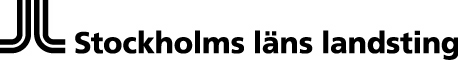 2016-05-10